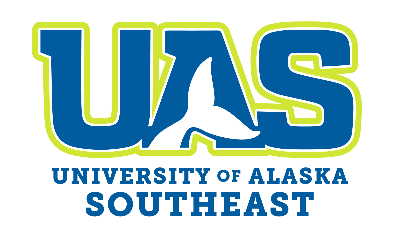 Educators Rising:Leadership Development andEducational Development and PsychologyUAS Course InformationCourse Title: Introduction to Education, EDS122Credits: 3Course ScheduleCourse Start: September 28, 2021Course End: April 26, 2022Meeting Times: Tuesdays 4:00 - 6:00PM via Zoom (w/ call-in option, if necessary)Instructor InformationName:	Tammy MorrisTelephone: (907) 617-5221Email: temorris@alaska.edu High School Course Description Options (district decisions/approval)Leadership DevelopmentLeadership Development is the first course in Ed Rising to prepare students to become educators.  Students will develop skills to become reflective, self-aware learners while building capacity as school and community leaders.  Focused on the skills and dispositions required to lead, students will explore equity in education and how personal bias influences how they teach and learn.  Students will explore their personal values identifying passions, strengths, and challenges to build a career and learning plan.Educational Development and PsychologyEducational Development and Psychology is the second course in the Ed Rising series. Students will explore the development of students across the learning continuum and the importance of understanding students as learners.  Students will learn about the diversity of learners in an education system and how educators prepare to meet the needs of all students.  Students will explore the role of the educator in developing a classroom of respect that embraces diversity and empowers students.UAS ED S122: Introduction to EducationA general introduction to careers in Pre-to-12th grade education in Alaska and the nation. Topics include motivations for becoming an educator, personal learning styles, values, beliefs, and ethics as they relate to teaching, human development and developmentally appropriate practice, educational careers and professional organizations, teacher certification requirements, diversity issues, historical perspectives, laws and policies governing education at local, state, and federal levels, rural and urban schooling, school curricula, and effective teaching. There are no prerequisites for ED 122.Course DesignThis class will meet synchronously on Tuesdays, 4:00-6:00pm via Zoom. To successfully complete the class, students will be required to do most of their work asynchronously. Asynchronous work will require guided observations, readings, projects, research, and other assignments.Schedule of UnitsInstructional ResourcesEducators Rising Alaska (n.d.) http://educatorsrisingalaska.org/Supplemental Resources: Alaska Department of Education and Early Development. (2012.) Alaska standards. Retrieved from https://education.alaska.gov/standardsAlaska Department of Education and Early Development. (2000, May.) Professional Code of Ethics. Retrieved from https://education.alaska.gov/teachercertification/20aac10Alaska Native Knowledge Network. (1998). Alaska Standards for Culturally Responsive Schools. Retrieved from  http://ankn.uaf.edu/Publications/CulturalStandards.pdfAlaska Native Knowledge Network. (2011). Home. Retrieved from  http://www.ankn.uaf.edu/.Alaska Teacher Placement. (n.d.) Teaching in Alaska. Retrieved from https://alaskateacher.org/teaching_in_alaska.phpPartnership for 21st Century Learning. (n.d.) Framework and Resources. Retrieved from https://www.battelleforkids.org/networks/p21/frameworks-resourcesCourse Assignments (Specific summative and formative assignments are subject to change depending on the course delivery method).Grading ScaleGo to UAOnline for your final grades. ED S122 Student Learning Outcomes as aligned with Ed Rising courses 1 and 2Dispositions of Professional EducatorsAbide by a philosophy of education and remain flexible to revising it based on new research and teaching experience.Appreciate unique thinking processes of learners at different stages of development.Appreciate multiple perspectives and value individual differences.Commit to professional discourse about content knowledge and student learning of content.Value assessment and instruction as integrated processes.Commit to ensuring student well-being and development of self-regulation and group interaction skills.Recognize the school as an integral part of the community and value parents and guardians as partners in promoting student learning.Value professional ethics, democratic principles, and collaborative learning communities.Value technology as a tool for student and teacher lifelong learning.StandardsThis course is aligned with the following professional organizations and national and state standards:Alaska Department of Education and Early Development Beginning Teacher StandardsAlaska Department of Education and Early Development Teacher StandardsInTASC Model Core Teaching StandardsStandards for Culturally Responsive TeachingProfessional ExpectationsWe must all be mindful of how our written and verbal communications reflect upon us, particularly as professionals in a professional or academic setting. Even as a pre-service teacher, you may be asked – sometimes multiple times in one day - to respond to conversations, notes, emails, texts, memos, letters, newsletters and more. They may be to or from parents and guardians, administrators, students, colleagues, and others. While you may not always have an opportunity to carefully select your words in advance, you should begin to develop an awareness of your professional persona. For example, be sure that your email address and voicemail greeting are ones that are appropriate for a prospective employer. Likewise, monitor your use of your cell phone and any devices operated by you while in a professional or academic setting to ensure they meet acceptable standards and policies. If you are unsure of what those are, be sure to ask for clarification. Before submitting any written work or communication, develop a habit of using spell-check, grammar-check, as well as reading and re-reading them and/or having someone else proof them for you. Be sure to read for tone and clarity as much as for accuracy and vocabulary. It is early in your career, but as a wise teacher once told me about classroom management, “Start as you mean to go on.” In other words, begin acting like a professional before you enter the profession, and maintaining those standards will become habitual.WeekDatesUnitBolded Date indicates Zoom MeetingBolded Date indicates Zoom MeetingSelf-Awareness -- Building Your Mindset1September 28 – October 4, 2021Growth Mindset2October 5 - 11Asset-Based Approach3October 12- 18Understanding Bias4October 19 - 25Understanding EquitySocial Awareness -- How Teachers Think5October 26 – November 1Cultural Competence6November 2 - 8High Personal Standards7November 9 - 15Critical Thinking: My ExperiencesLeadership8November 16 - 22Profiles of Effective Educators9November 23 - 29Habits of Effective Speakers10November 30 – December 6My Teacher Persona11December 7 - 13ProfessionalismIndividuals Inside Institutions12December 14 - 20Model Code of Ethics for EducatorsDecember 21 – January 3Winter Break13January 4 - 10Mythbusting: The Superhero TeacherCommunication14January 11 - 17Accountable Talk & Meaningful Praise15January 18 - 24Seeking Feedback & MentoringDiverse Learners16January 25- 31Inclusive Learning Environments17February 1 - 7Anti-bullying Strategies18February 8 - 14Experiential Learning19February 15 - 21Differentiated Instruction20February 22 - 28Special Education 101Classroom Culture and Management21March 1 -7Honoring Student Experience22March 8 - 14Social-Emotional Safety23March 15 - 21Culturally Responsive TeachingMarch 22 – 28Spring BreakAnti-Bias Instruction24March 29 – April 4Anti-Bias Instruction25April 5 - 11Micro-credentialIntroduction to Teaching26April 12 - 18Importance of Content Knowledge27April 19 - 25Backward PlanningApril 26, 2021Last class to wrap-up courseAssignments Percentage of GradeSummative 70%Summative Assessments--Anti-Bias Microcredential--Practicum--Oral Reports--Research Assignments --Written Essays--Formative30%Class Discussions--Journal Questions--Quick Writes--Bell Questions--Article Responses--Formative Assessments--Letter Grade PercentagesA90-100%B80-89%C70-79%D60-69% (not passing in ED)Upon completion of this course, the student will be able to:
Assessment MeasuresED Rising Course Content Unit TitleEd Rising Course Unit Lesson Code1Outline the history, laws, and policies of American education, Alaska education, and the teaching profession.Historical timelines
Education organization chartsWritten assignmentsUnderstanding Equity Experiential Learning Cultural CompetenceSpecial Education 1011.02.06.052.01.02.051.02.05.052.04.05.052Compare and contrast the historical role of education with the needs for educating students for the 21st Century
Written assignment or oral presentationUnderstanding Equity Experiential LearningSocial Emotional (SE) SafetyProfiles of Effective Educators1.02.06.052.01.02.051.02.02.051.05.04.053Identify contemporary initiatives/trends impacting the teaching profession.Discussion
Research and Written assignmentsP-12 Observation: Field experience journalGrowth MindsetCritical Thinking: My ExperiencesSeeking Feedback and MentoringAsset-based ApproachAnti-bullying StrategiesHonoring Student Experience1.01.01.051.02.02.051.05.02.052.02.04.052.04.01.052.04.024Identify the role of state and federal government in education, and the mandates impacting the teaching profession.Research and written assignments and/or oral presentationsUnderstanding EquitySpecial Education 101Model Code of Ethics1.02.06.052.04.05.052.03.055Analyze and make personal connections to the roles, typical characteristics, dispositions, and practices of an effective teacher.Educator interviewPersonal Journal
Self-assessments: Disposition/personality/vocationalMy Teaching PersonaProfessionalismUnderstanding BiasHigh Personal StandardsAccountable Talk and Meaningful PraiseHabits of Effective SpeakersCritical Thinking: My ExperiencesCultural CompetenceBackwards PlanningInclusive Learning EnvironmentsSocial Emotional (SE) SafetyDifferentiated InstructionMythbusting: The Superhero Teacher1.04.01.051.03.04.051.02.01.051.05.01.051.03.03.051.03.01.051.01.02.051.02.05.052.05.03.052.03.04.051.02.02.052.04.04.051.04.02.056Apply observation skills to identify effective teaching strategies in a P-12 classroomP-12 Observation: Field experience journalHabits of Effective SpeakersInclusive Learning EnvironmentsDifferentiated InstructionAccountable Talk and Meaningful PraiseImportance of Content Knowledge Anti-Bias Microcredential 1.03.01.052.03.04.052.04.04.051.03.03.052.05.04.05